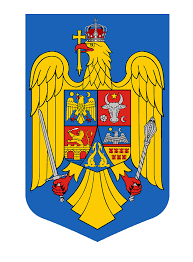 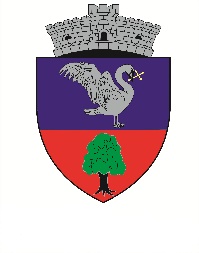 ROMÂNIAJUDEȚUL ARADCOMUNA TÂRNOVAPRIMĂRIA COMUNEI TÂRNOVARomânia, judeţul Arad, cod poştal 317360, comuna Târnova, nr. 734, tel/fax 0257370101CUI:3518890, e-mail: primariatarnova@gmail.com, primariatirnova@yahoo.com, site: https://www.e-comune.ro/primaria-tarnova-arNr.1513/04.03.2020Dosar de executare 970/09.12.2014, 714/10.07.2014, 945/08.12.2014, 1384/27.04.2016, 1776/19.08.2019, 337/18.06.2014, 20/17.01.2014 și 1201/17.08.2015PUBLICAȚIE DE VÂNZAREPENTRU BUNURI IMOBILEZiua 04 luna Martie anul 2020LICITAȚIA a-I-aCOMUNA TÂRNOVA, cu sediul în loc.Târnova nr.734, jud.Arad, în temeiul art. 250 din Legea nr.207/2015 privind Codul de Procedură Fiscală, cu modificările și completările ulterioare, organizează la data de 16.03.2020, orele 10:00, la sediul primăriei, licitație publică pentru vânzarea bunului imobil compus din terenuri extravilane situate în localitățile: Târnova, Chier, Dud și Agrișu Mare, în suprafață de 242 500mp.Invităm pe cei care pretind vreun drept asupra acestor bunuri să înștiințeze despre aceasta organul de executare, înainte de data stabilită pentru vânzare.Cei interesați în cumpărarea terenurilor extravilane sunt invitați să se prezinte până cel mai târziu la data de 13.03.2020, ora 11:00, cu următoarele acte: -oferta de cumpărare, dovada plății taxei de participare sau o scrisoare de garanție bancară, reprezentând 10% din prețul de pornire a licitației care se va achita la Trezoreria Ineu în contul RO61TREZ0245006XXX000867, împuternicirea persoanei care îl reprezintă pe ofertant, pentru persoanele juridice de naționalitate română, copie de pe certificatul unic de înregistrare eliberat de Oficiul Registrului Comerțului, pentru persoanele juridice străine, actul de înmatriculare tradus în limba română, pentru persoanele fizice române, copie de pe actul de identitate, declarația pe proprie răspundere a ofertantului prin care certifică faptul că nu este persoană interpusă cu debitorul, urmând a se prezenta la data stabilită pentru vânzare și la locul fixat în acest scop.Cumpărătorului îi revine obligația de a respecta prevederile legale speciale, cum ar fi obligațiile de mediu, obligațiile de conservare a patrimoniului național sau altele asemenea.Informații suplimentare se pot obține la sediul Primăriei Târnova sau la nr. de telefon 0257370101.Data publicării 04.03.2020 Întocmit,Câlb GheorgheCONDUCĂTORUL ORGANULUI FISCALPRIMARFarcașiu Florin